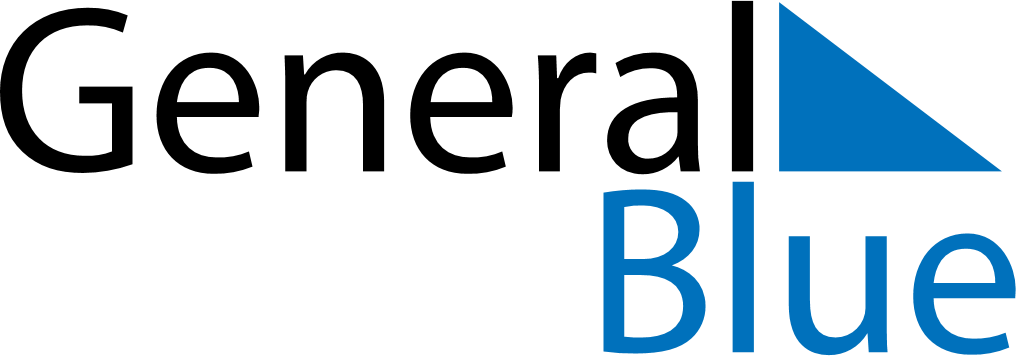 February 2024February 2024February 2024February 2024February 2024February 2024Andenes, Nordland, NorwayAndenes, Nordland, NorwayAndenes, Nordland, NorwayAndenes, Nordland, NorwayAndenes, Nordland, NorwayAndenes, Nordland, NorwaySunday Monday Tuesday Wednesday Thursday Friday Saturday 1 2 3 Sunrise: 9:34 AM Sunset: 2:43 PM Daylight: 5 hours and 8 minutes. Sunrise: 9:29 AM Sunset: 2:48 PM Daylight: 5 hours and 18 minutes. Sunrise: 9:24 AM Sunset: 2:53 PM Daylight: 5 hours and 29 minutes. 4 5 6 7 8 9 10 Sunrise: 9:19 AM Sunset: 2:58 PM Daylight: 5 hours and 39 minutes. Sunrise: 9:14 AM Sunset: 3:04 PM Daylight: 5 hours and 49 minutes. Sunrise: 9:09 AM Sunset: 3:09 PM Daylight: 5 hours and 59 minutes. Sunrise: 9:05 AM Sunset: 3:14 PM Daylight: 6 hours and 8 minutes. Sunrise: 9:00 AM Sunset: 3:18 PM Daylight: 6 hours and 18 minutes. Sunrise: 8:55 AM Sunset: 3:23 PM Daylight: 6 hours and 28 minutes. Sunrise: 8:50 AM Sunset: 3:28 PM Daylight: 6 hours and 37 minutes. 11 12 13 14 15 16 17 Sunrise: 8:46 AM Sunset: 3:33 PM Daylight: 6 hours and 47 minutes. Sunrise: 8:41 AM Sunset: 3:38 PM Daylight: 6 hours and 56 minutes. Sunrise: 8:36 AM Sunset: 3:42 PM Daylight: 7 hours and 5 minutes. Sunrise: 8:32 AM Sunset: 3:47 PM Daylight: 7 hours and 15 minutes. Sunrise: 8:27 AM Sunset: 3:51 PM Daylight: 7 hours and 24 minutes. Sunrise: 8:22 AM Sunset: 3:56 PM Daylight: 7 hours and 33 minutes. Sunrise: 8:18 AM Sunset: 4:00 PM Daylight: 7 hours and 42 minutes. 18 19 20 21 22 23 24 Sunrise: 8:13 AM Sunset: 4:05 PM Daylight: 7 hours and 51 minutes. Sunrise: 8:09 AM Sunset: 4:09 PM Daylight: 8 hours and 0 minutes. Sunrise: 8:04 AM Sunset: 4:14 PM Daylight: 8 hours and 9 minutes. Sunrise: 7:59 AM Sunset: 4:18 PM Daylight: 8 hours and 18 minutes. Sunrise: 7:55 AM Sunset: 4:22 PM Daylight: 8 hours and 27 minutes. Sunrise: 7:50 AM Sunset: 4:27 PM Daylight: 8 hours and 36 minutes. Sunrise: 7:46 AM Sunset: 4:31 PM Daylight: 8 hours and 45 minutes. 25 26 27 28 29 Sunrise: 7:41 AM Sunset: 4:35 PM Daylight: 8 hours and 53 minutes. Sunrise: 7:37 AM Sunset: 4:39 PM Daylight: 9 hours and 2 minutes. Sunrise: 7:32 AM Sunset: 4:44 PM Daylight: 9 hours and 11 minutes. Sunrise: 7:28 AM Sunset: 4:48 PM Daylight: 9 hours and 20 minutes. Sunrise: 7:23 AM Sunset: 4:52 PM Daylight: 9 hours and 28 minutes. 